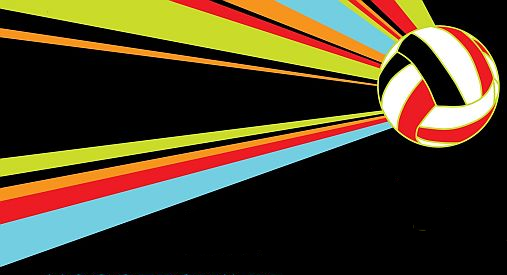 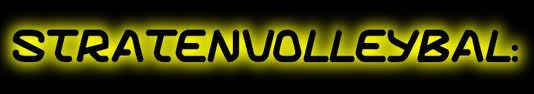 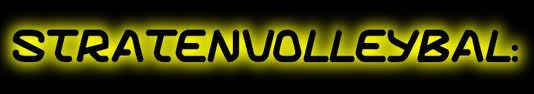 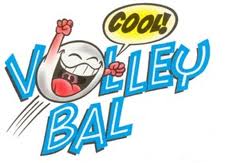 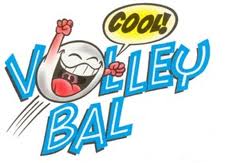 A A N M E L D I N G S F O R M U L I E ROnderstaande meldt hierbij een team aan voor deelname aan het 28e Stratenvolleybal toernooi 2018.Er zal worden gespeeld onder de naam:___________________________________________________ Wedstrijd- / Recreatie Klasse *Als contactpersoon zal optreden:Naam			:  ________________________________________________________Adres			:  ________________________________________________________tel.			:  ________________________________________________________e-mailadres		:  ________________________________________________________Het inschrijfgeld ad. € 25,00 per team, is wel/niet * voldaan.Samenstelling team:	N a a m									NeVoBo- lid											NEE		JA / Klasse  1.  ________________________________________________________		________	_________  2.  ________________________________________________________		________	_________  3.  ________________________________________________________		________	_________  4.  ________________________________________________________		________	_________  5.  ____________________________________________________	____		________	_________  6.  ________________________________________________________		________	_________  7.  ________________________________________________________		________	_________  8.  ________________________________________________________		________	_________  9  _________________________________________________________		________	_________ 10  _________________________________________________________		________	_________Speeldata 				voorrondes:				finaleavondDonderdag			07-06-18	14-06-18			21-06-2018
U speelt dus altijd op een donderdagavond. De finaleavond vindt ook plaats op een donderdagavond. De Commissie is bevoegd om wijzigingen in het speelschema aan te brengen. Hierover wordt wel met u overlegd.U kunt dit formulier: mailen naar: Stratenvolleybalzuidlaren@live.nl of in te leveren op / te sturen naar: De Hilde 32, 9472 WB Zuidlaren.U kunt zich ook aanmelden via de site van Ritola Volleybal: http://www.ritolavolleybal.nl/stratenvolleybalElke team dient wel rekening te houden dat men ook moet fluiten/tellen. 